Welcome to the first Spalding Drive Physical Education Newsletter of the 2017-2018! During the month of August, all of the grade levels worked on their personal space and fitness. In the month of September, the kindergarten and first graders worked on locomotor skill. The second, third, fourth, and fifth graders worked on their chasing, fleeing and dodging unit. The third, fourth, and fifth grade also practiced the FitnessGram Pacer test in class. The Pacer test is an aerobic capacity test where students run laps back and forth in the gym at a timed speed. Every student worked extremely hard. Please look to the right to find the first place male and female finishers for third, fourth, and fifth grade. Congratulations to the winners! The students will retake this test again in January to determine if they have run enough laps to make it to the Pacer Hall of Fame and to see if they qualify for the field day race. The top 8 boys and girl finishers will qualify. This information will be in the February newsletter.Children Helping Children’s Girls on the Run 5k 4th-5th-Volleyball Tournament 3rd Grade 1st Place Pacer Scores:Caterina Fedeli-43 lapsDaniel Evangelista-54 laps4th Grade 1st Place Pacer Scores:Julia Rutledge-59 lapsNicolo Muraro-66 laps5th Grade 1st Place Pacer Scores:Kaylie Ha-42 lapsJake Fogel-65 laps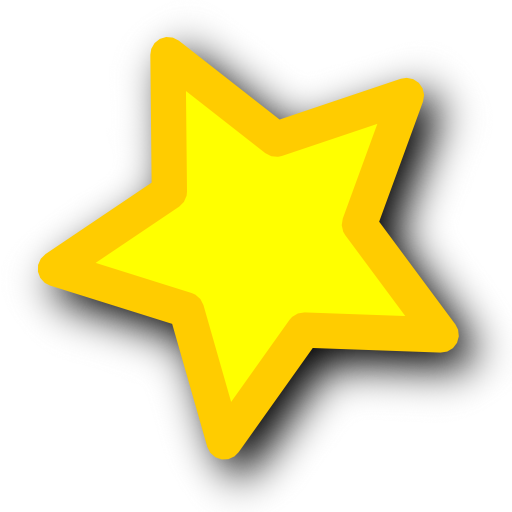 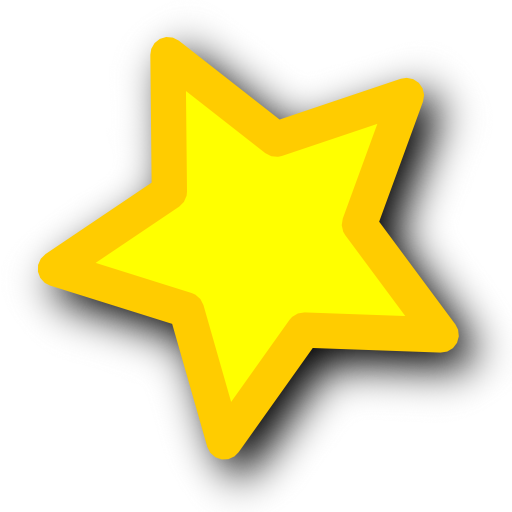 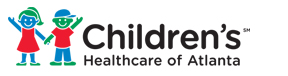 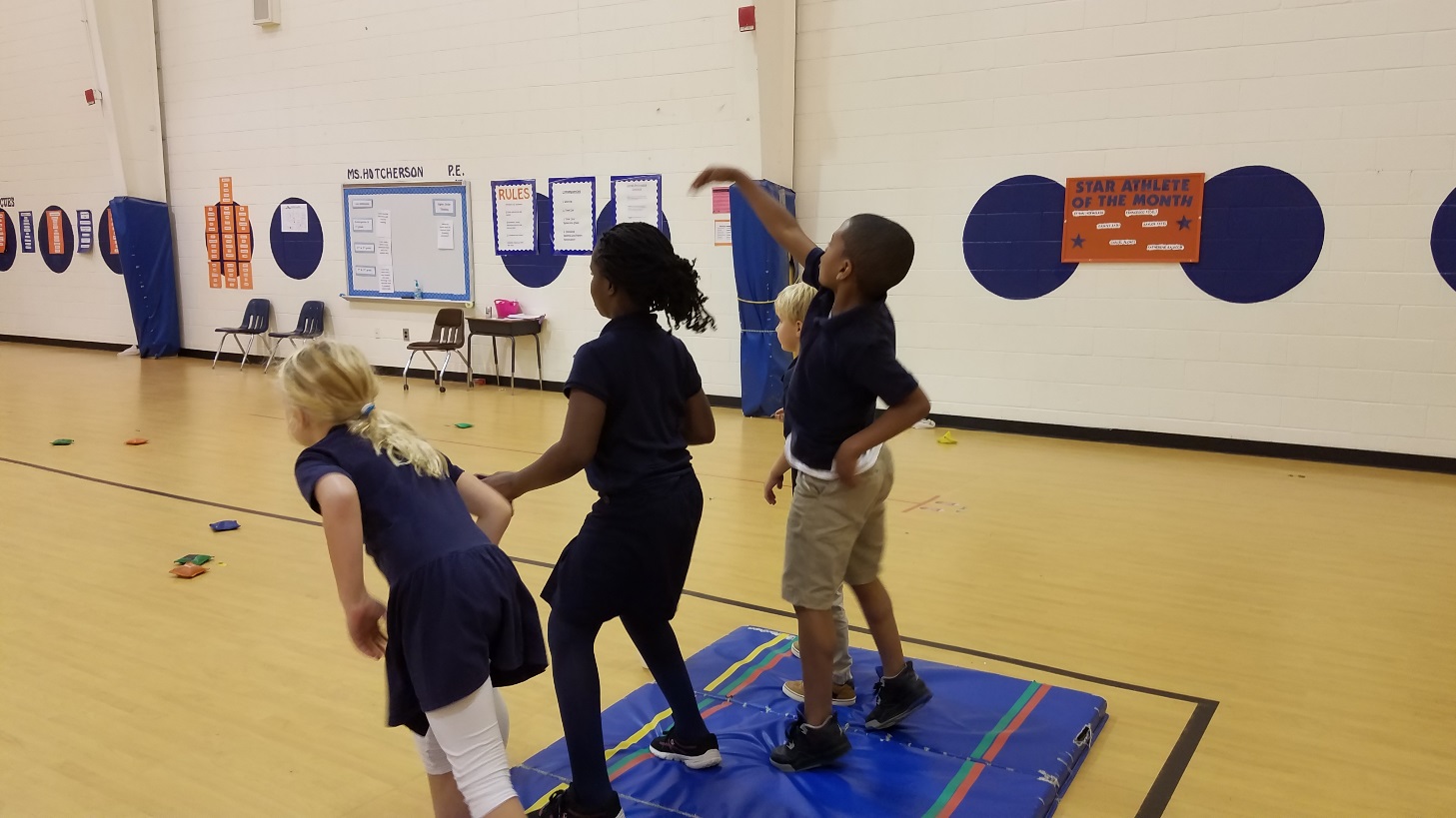 Upcoming Events